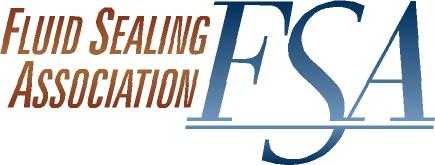 AGENDA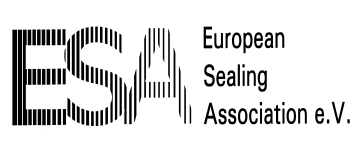 COMPRESSION PACKINGWORKING GROUPGo-to-Meeting ConferenceFebruary 4, 2019Approval of AgendaHandbookRelease Joint FSA-ESA Projects LCC Power consumption formulaValve Packing StudyESA PD 002 (BS 4371)K Factor study/ASTM WK 56884Knowledge BaseMaterial generationEducation projectsFSA Webinar(s)ESA Packing training materialStandards & RegulationsSpreadsheet updatesAPI 622 – 624 - 641- 602 – 623 – 621 – 608 – 600 -607ISO 15848EN 16752Emission RegulationsMexico - EPA -States – Canada – IED - TaLuftWTO – Tariffs - BrexitEU Drinking water standardsFood contact GraphiteEPA Clean WaterPFOA OtherPublicationsSealing Sense ArticlesKCI Pump EngineerChemical EngineeringBICFlow Control Outreach Projects  VMAFluor/Canada Valve Users GroupA&M TPSHIAPI Power Gen – FLMUG – EPRI - MUGAUGIndian Sealing Association contactChinese Sealing Association contactSTLEBHRGValve World November 2018 reportIndustrial Valve Summit May 2019New BusinessNext SessionAdjournhva 02/04/2019